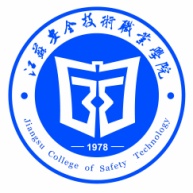 党史学习教育工作简报第2期学院党史学习教育领导小组办公室   2021年6月22日为师生办实事召开党史学习教育落实“我为师生办实事”学生座谈会后勤系统召开“我为师生办实事”研究布置会议后勤服务中心党总支开展“我为师生办实事”实践活动工业安全与职业健康学院开展“学党史，强服务，我为学生办实事”学生座谈会电气工程学院召开“学党史、悟思想、为师生办实事”学生座谈会讲授专题党课学校领导讲授党史学习教育专题党课基础课教学部党总支开展党史学习教育专题党课网络与信息安全学院党总支开展党史学习教育专题党课举办专题读书班举办党史学习教育领导干部专题读书班上级示范带动省教育评估院“我为群众办实事”深入基层现场会在我院召开为师生办实事召开党史学习教育落实“我为师生办实事”学生座谈会5月7日，学院党史学习教育落实“我为师生办实事”学生座谈会在云龙校区综合楼1015会议室召开。党委书记贾涛、党委副书记孙健身、各部门负责人、辅导员和 30 余名学生代表参加。学生代表从硬件建设、教育教学、创新创业、学生教育管理、服务保障等方面提出了建议内容和措施。贾涛代表学院感谢同学们以主人翁精神提出的宝贵建议，并表示，学院下一步将为广大青年成长成才、创新创造、建功立业提供更好的服务保障工作。孙健身强调针对师生代表提出的建议，学院各部门将齐心协力，为师生的学习和生活做好充分保障。我院相关部门负责人就此次座谈会收集到的意见和建议做了表态发言。后勤系统召开“我为师生办实事”研究布置会议5月18日，我院后勤系统于召开“我为师生办实事”研究布置会。会议由副院长吴如根主持，后勤服务中心、资产管理办公室（基本建设处）、财务处、顺达公司全体中层干部参加会议。与会人员以问题为导向，梳理了师生针对后勤服务提出的61条意见建议等，逐项研究提出整改措施，制定整改时限，落实整改责任人。会议要求对于当前亟待解决和能解决的问题，要即知即改；对条件不成熟，或一时无法解决的问题，要想方设法，积极创造条件，逐步解决。后勤服务中心党总支开展“我为师生办实事”实践活动后勤服务中心党总支认真贯彻落实学院党委安排部署，按照“学党史、悟思想、办实事、开新局”的要求，积极开展“我为师生办实事”实践活动。顺达服务中心积极筹措资金36000余元，购置了18台新型扫码支付洗衣机，投放到学生洗衣需求量较大的4、5、6号宿舍楼。投资6000余元购置2G转4G洗衣机网络信号接收模块，更新改造现有洗衣机60余台。学生各宿舍现有洗衣机总量已达94台。资产办发挥主管部门职能，积极协调各维修参与单位，形成完善维修网络，积极响应师生维修需求；后勤服务中心维修部坚持24小时值班，服务师生报修。云龙和贾汪两校区根据学生意见，和服务供应商协商增加安装电子水温仪和电子温控器等设备稳定水温，及时调整、延长洗浴时间，方便学生夏季洗浴。餐饮管理部门及时调整饭卡充值时间，方便学生充值；调整周末值班食堂窗口开放数量，增加日常免费汤水供应品种，提高质量，满足学生餐饮需求；进行成本核算，及时调控饭菜价格，确保饭菜价格合理、稳定。工业安全与职业健康学院开展“学党史，强服务，我为学生办实事”学生座谈会5月10日，工业安全与职业健康学院学生党支部开展了“学党史，强服务，我为学生办实事”实践活动。本次座谈会由学生党支部书记金华主持，学生党支部成员、教务老师及40余名学生代表参会。学生代表敞开心扉，结合实际情况对学习、生活、就业、后勤服务等方面提出了意见和建议。学院领导、老师们仔细倾听并详细记录，针对学生提出的问题，现场进行探讨及解答，并表示会后学院将逐项梳理学生的意见和建议，尽快制定出最佳解决方案，为学生创造更好的学习生活环境。电气工程学院召开“学党史、悟思想、为师生办实事”学生座谈会4月25日，电气工程学院在309室召开学生座谈会。电气工程学院副主任吕猛出席会议。各班级班长、团支部书记参加会议。各班级班干部畅所欲言，主要就食堂饭菜价格、宿舍洗衣机的使用、校园无线网信号、实训课安排、校外实习与专业对口情况、电梯上岗证、早自习早读情况、塑胶篮球场使用、学生会管理服务质量、班级电脑的系统升级问题、信息课机房的使用等方方面面提出意见和建议。吕猛耐心听取各班级班干部对教学、系部管理、宿舍、食堂等方面的意见，就学生提出的疑问给予一一解答。讲授专题党课学校领导讲授党史学习教育专题党课5月12日，学院党委书记贾涛面向学生开展党史学习教育专场宣讲。贾涛以《中国共产党为什么“能”》为题，从四个方面带领大家回望中国共产党波澜壮阔的百年征程。贾涛要求，广大学子要认真研读党史著作，全面了解中国共产党百年奋斗的光辉历程和历史性成就，深刻把握开展党史学习教育的重点，做到学史明理、学史增信、学史崇德、学史力行，要通过学习党史不断增强“四个意识”、坚定“四个自信”、做到“两个维护”，为实现中华民族伟大复兴的中国梦贡献苏安院青年学生的青春力量。5月27日，院长徐建春在贾汪校区B2楼106会议室为工业安全与职业健康学院党总支和机关第三党支部全体党员讲授党史学习教育专题党课。徐建春以《学习党史，坚定信念，走好新时代高质量发展长征路》为题，围绕习近平总书记在党史学习教育动员大会上的重要讲话精神，对开展党史学习教育的重大意义、重点内容和工作要求作了深入讲解和系统阐述。6月8日，党委副书记孙健身在贾汪校区B1楼311会议室为机械工程学院党总支全体党员和入党积极分子等学生代表讲授专题党课。孙健身以《中国特色社会主义制度为什么好》为题，围绕中国特色社会主义的13个显著优势，结合当今社会经济发展形势，从坚持党的集中统一领导、密切联系群众、全面依法治国、集中力量办大事等四个方面阐释了中国特色社会主义制度优势。5月21日，我院副院长吴如根为电气工程学院师生、后勤部门教职工开展党史学习教育专题宣讲。吴如根以《学党史 强党性 跟党走——在办人民满意的教育新征程中奋发有为》为题，从三个方面带领大家回顾了中国共产党百年光辉历程。基础课教学部党总支开展党史学习教育专题党课5月7日，基础课教学部党总支在贾汪图书馆二楼会议室开展党史学习教育专题党课。本次党课由基础课教学部党总支书记马雪萍主讲，基础课教学部党总支全体党员参加会议。马雪萍以“学党史，增强四个意识”为题，围绕什么时候都得讲政治、坚持以大局为重、核心意识至关重要、向党中央看齐四个方面内容，详细又深刻的阐述了中国共产党从苦难走向辉煌的艰辛历程，对基础课教学部全面深入学习贯彻习近平新时代中国特色社会主义思想，开展党史教育有很好的指导作用。网络与信息安全学院党总支开展党史学习教育专题党课5月28日下午，网络与信息安全学院党总支书记吴德平为全体党员讲授党史学习教育专题党课。吴德平以《重忆红军长征 传承长征精神》为题讲授专题党课。他带领所有党员重温了中国工农红军长征的背景、经过以及长征所体现出的精神，以遵义会议、四渡赤水、抢渡金沙江、强渡大渡河、走草地过雪等重要长征历史事件为线索，将红军长征的故事呈现给大家。吴德平强调，全体党员同志要认真学习党史，深刻感受这段伟大历程，更要不断传承长征精神，坚定“永远跟党走”的信念，走好新的长征路。举办专题读书班举办党史学习教育领导干部专题读书班5月22日，我院组织相关人员赴盱眙县黄花塘新四军军部纪念馆举办党史学习教育领导干部专题读书班现场学习会，我院党政领导、中层正职以上领导干部参加现场学习。在纪念馆广场前，党委书记贾涛带领全体人员面对鲜红的党旗重温入党誓词。并参观新四军军部纪念馆、新四军文化艺术馆、军部领导旧居等，感悟铁军精神的时代力量。6月10日，我院召开党委理论学习中心组党史学习教育第四次专题学习暨专题读书班集中学习会。本次学习会邀请了党史学习教育徐州市委宣讲团成员、徐州工程学院马克思主义学院副院长周海航做辅导报告。会议由党委书记贾涛主持，学院党委理论学习中心组成员和党史学习教育领导干部专题读书班学员参加学习。在讲座中，周海航以“中国共产党的创立及奋斗历程”为主题，以党的百年奋斗历程为主线，以“革命精神谱系”为红线，系统梳理了自新文化运动、五四运动后“南陈北李”相约建党到中国特色社会主义进入新时代的光辉历程，讲解了马克思主义中国化为何成为打开今日中国强盛之门的“密码”，生动讲述了中国共产党的百年奋斗历程及穿越时空的宝贵经验启示。上级示范带动省教育评估院“我为群众办实事”深入基层现场会在我院召开5月20日下午，江苏省教育评估“我为群众办实事”深入基层现场会在我院综合楼1005会议室召开。江苏省教育评估院顾春明院长、吴立平副院长、宋国春主任，我院贾涛书记、徐建春院长、孙健身副书记、李桂萍副院长和相关处室负责人参加了会议，会议由省教育评估院吴立平副院长主持。会上，顾春明院长指出省教育评估院为推动党史学习教育落地见效，扎实开展“我为群众办实事”实践活动。经评估院研究，结合江苏安全技术职业学院近年来迎评创建工作实际，计划对江苏安全技术职业学院开展结对帮扶共建，指导学院完成评估整改以及未来发展规划等工作，并形成评估与整改工作样板。现场会气氛热烈，与会人员逐一发言，大家紧密结合实际，围绕新建高职院校人才培养工作评估整改实施，安全类专业人才培养工作的共建帮扶，整改体制机制建设和总结提升方面畅所欲言，提出了许多有见地、有针对性的意见和建议。江苏安全技术职业学院党政办公室      2021年6月22日印发